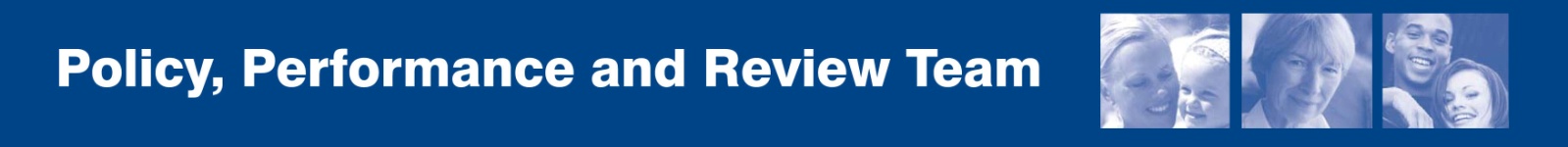 Budget 2017/18 Consultation Report January 2017This survey was open between 7 November and 16 December 2016CONTENTS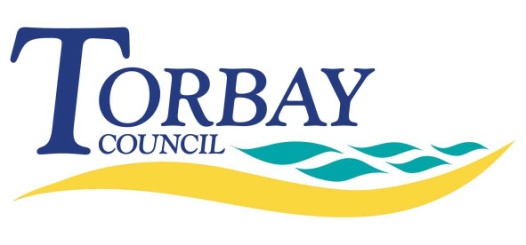 1.	Executive Summary	32. 	Headline Results	43.	Summary of results	64.	Respondent Profile	19Appendix 1: Event Feedback	21Executive SummaryTorbay Council is in the process of identifying ways to meet the challenges posed by further significant grant reductions and increasing cost and demand pressures in services. Difficult decisions have to be made and we welcome your feedback on the proposals for service change, income generation and budget reductions, in order to set a balanced budget for 2017/18 and some proposals which will flow through into other years.The Council has already made budget reductions of £62 million in the last six years, but we need to find budget reductions of £21.5 million by 2020 in order to produce a balanced budget.  The budget reductions will be found through a combination of increased income, reduced expenditure and service change. More information regarding these proposals can be seen at: www.torbay.gov.uk/budget-201718Public consultation on the proposals started on 7 November 2015 and closed on the 16th December 2016.  The proposals were communicated to the Torbay community via local newspaper (Herald Express & Western Morning News), local radio, Twitter and Facebook and were detailed on the Torbay Council website. Emails were sent to key stakeholders, for example; Torbay CAB, Healthwatch Torbay and seAp. A range of opportunities were provided for people to contribute to the consultation, including two budget events held in Paignton. People were also able to send representations via email and post to Torbay Council.A general survey was prepared which covered questions concerning Torbay Council services and proposals where there was a potential for some impact on the services the Council delivers.  It was available online and as a paper survey which was distributed via libraries, Connections offices, Harbour Offices and was made available at two public budget events in Paignton. There has been a good response to the general budget consultation with a total of 417 completed surveys.A separate survey was created regarding all the Public Health proposals (except the proposal to substantially redesign Lifestyle Services). There were 72 responses to the Public Health General survey. A further survey was created just for the Lifestyle Services proposal. There were 199 responses to this Lifestyle Services survey. Both these surveys included a question on each proposal as in the general budget survey and both surveys had the same open and close date as the General Budget Survey. Responses to the proposal questions from all three surveys are collated and shown in this report.The following list of stakeholders were consulted regarding the Public Health proposals; Healthwatch, Community Development Trust, Community Centres, NHS England, Torbay & South Devon Clinical Commissioning Group, Devon County Council, Torbay Early Years Team, Devon Local Medical Committee, Devon Local Pharmaceutical Committee, Adult Social Care (Joint Commissioning Team), Children's Social Care, Children's Centres, Integrated Care Organisation, SPOT, Devon and Cornwall Police, Office of Police and Crime Commissioner, Torbay Probation, ANODE, Checkpoint, Housing Services, Westward Housing, Current and former service users, Integrated Family Support Services, Integrated Youth Support Services, Children’s Services Social Workers, Careers South West, Young Devon, Children’s Society, Action for Children, Healthy Lifestyles Teams/Trainers, Current and former service users, Torbay NHS Foundation TrustTorbay Health Visitors.An additional question regarding the proposal to continue investing in services for victims of domestic violence and abuse was added to the on line survey part way through the consultation period. This report includes the response numbers from that question and therefore subsequent proposal numbering does not match the paper survey version.There were 27 written representations received from individuals and organisations in repose to the budget proposals.  These have been collated, anonymised where necessary and forwarded to senior Torbay Council officers, Councillors and the Mayor.There were two budget events held on the 1st December 2016 (2pm and 7pm) at which the Mayor and Officers were able to discuss the budget proposals with the public and key stakeholders. Around 160 people attended the events at the Grand Hotel in Torquay.At the events, attendees were shown the targeted actions from the Council’s Corporate Plan and the proposed distribution of gross revenue expenditure for 2017/18. They were then asked to allocate a percentage of revenue spending to each of the targeted actions themselves, based on what was important to them and their community. Results from this exercise and recorded comments from the event are included in this report at appendix 1.In accordance with the Constitution, the Mayor’s savings proposals were sent to all members of the Overview and Scrutiny Board for consideration.  The Board established a Priorities and Resources Review Panel which then considered a number of the specific proposals and received representations from a range of organisations and individuals. The report from that review has been forwarded to the Mayor for consideration.2. 	Headline ResultsThe majority of respondents identified themselves as Torbay residents (369). Of these respondents who completed their postcode, 43.6% were from Torquay, 32.1% from the Paignton, and 12.7% from the Brixham area. In the majority of cases, people were in favour of the proposals put forward for these services.  There were 24 proposals where the results show that the majority of people were in support of the proposal - these are as follows: To reduce the current spend on Information, Advice and Guidance (IAG) Services To redesign and procure a revised integrated youth support service To reduce the level of funding provided by the Council to Healthwatch.To delete the vacant post of Community Engagement Officer.To reduce the annual contract budget for young parent services.To reduce the funding provided to seAp.To review Council policy regarding Simple Aids for Daily LivingTo reduce the funding to the CDT in 2017/18 with the organisation becoming self sufficient by 31st March 2019.To reduce the budget for Sexual Health Services.To reduce the budget for Adult Substance Misuse Services.To redesign Health Visiting and School Nursing Services reducing the elements of the service which are not mandatory and prioritising those most in needTo reduce the management fee paid to the Riviera International Conference Centre.To review management of Flower Beds and Grounds Maintenance.To reduce the Mayor's Events budget.To reduce the budget for highways inspection capacity.To only deliver road safety services where we can fully cover our costs of delivering this service.To reduce the number of Street Warden posts from two to oneTo reduce the number of Dog Wardens from two to one.To create savings through efficiencies, reductions and income generation from Beach Services.To re-invest £100,000 into CCTV to enable the council to continue to provide the service.Continue Investment into Domestic Violence ServicesTo increase financial support for Children’s Services and Adult Social CareTo increase income by applying an above inflationary rise of 3% year on year to Torbay Council's fees and chargesTo increase Council Tax by 1.99%.There were 10 proposals where the results show that the majority of people did not support the proposal – these are as follows: To reduce the budget provided for the Young Person's Substance Misuse ServiceTo reduce the funding given to the Torbay Citizens Advice Bureau (CAB).To remove the budget for Project Search in 2018/19.To substantially redesign the delivery of the Torbay Lifestyle Services.To reduce the funding to deliver NHS Health Checks.To reduce the budget for food safety interventions.To temporarily reduce the budget for highways maintenance.To add the Adult Social Care Precept of 2% to Council TaxGiven the level of saving the Council is required to make, would you be willing to pay more Council Tax?Do you feel Council Tax in Torbay should be in line with other neighbouring authorities in DevonTwo of the above proposals generated almost equal numbers of supportive and non supportive responses (0.2% difference in support) – They were:To add the Adult Social Care Precept of 2% to Council Tax: 47.0% in support and 47.2% not in support.Given the level of saving the Council is required to make, would you be willing to pay more Council Tax?: 46.3% of those that responded said yes and 46.5% said no.Two other of the above proposals had totals of supportive and non supportive responses that were within 3% of each other. These were:To reduce the budget provided for the Young Person's Substance Misuse Service: 45.6% were in support of the proposal, 47.2% were against.To redesign Health Visiting and School Nursing Services reducing the elements of the service which are not mandatory and prioritising those most in need: 48.5% were in support of the proposal, 45.6% were against.3.	Summary of resultsChildren's ServicesQ1) Information, Advice and Guidance for Young PeopleTo reduce the current spend on Information, Advice and Guidance (IAG) Services which is provided by Careers South West.This proposal is expected to save £144,000 in 2017/18.Information, advice and guidance (IAG) and transitional support is provided to vulnerable learners who may be at risk of falling out of provision as well as tracking young people who may not be in education, employment or training. The proposed budget for next year would be £200,000.Q2) Integrated Youth SupportTo redesign and procure a revised integrated youth support service as a replacement for the existing range of services currently commissioned from the Children’s Society.This proposal is expected to save £80,000 in 2017/18.A range of services for children and young people are currently provided including missing and return home interviews, advocacy and independent visiting, counselling and a drop in facility.  The proposed budget for next year would be £119,000.Q3) Young Person's Substance Misuse Service To reduce the budget provided for the Young Person's Substance Misuse Service.This proposal is expected to save £21,000 in 2017/18.The Young Person’s Substance Misuse Service in Torbay is accessible to all 11-18 year old residents who are experiencing substance related harm. The proposed budget for next year would be £113,000.Adult ServicesQ4) HealthwatchTo reduce the level of funding provided by the Council to Healthwatch.This proposal is expected to save £10,000 in 2017/18, and £11,000 in 2018/19.Healthwatch Torbay supports local people in influencing and challenging how health and social care services are provided within their area. They also provide information to help people make choices about health and care services. The proposed budget for next year would be £125,000.Q5) Community Engagement OfficerTo delete the vacant post of Community Engagement Officer. This proposal is expected to save £22,000 in 2017/18.The purpose of this role is to encourage service users to have a say in the design of services. There is potential for the service provided by this role to be delivered by other partners. The proposed budget for next year would be nil.Q6) Citizens Advice BureauTo reduce the funding given to the Torbay Citizens Advice Bureau (CAB). This proposal is expected to save £8,000 in 2017/18 and £6,000 in 2018/19. CAB provides free, impartial and confidential advice, information and assistance to the public. They support people through a range of issues such as debt, benefits, employment law and relationships. The proposed budget for next year would be £68,000.Q7) Young ParentsTo reduce the annual contract budget for young parent services.This proposal is expected to save £33,000 in 2017/18, and £35,000 in 2018/19.This service currently provides 12 units of accommodation and 12 units of outreach support for young parents aged between 16 and 24 years old. The proposed budget for next year would be £71,000.Q8) seAp (Support, Empower, Advocate, Promote)To reduce the funding provided to seAp.This proposal is expected to save £3,000 in 2018/19.seAp undertake independent health complaints advocacy in Torbay e.g. help resolve issues and concerns about wellbeing, health or social care services. The proposed budget for next year would be £26,000.Q9) Project SearchTo remove the budget for Project Search in 2018/19.This proposal is expected to save £38,000 in 2018/19. Project Search provides internships and job coaching for young people aged 16-24 who have a learning disability or an autistic spectrum condition. The proposed budget for next year would be £38,000.Q10) Simple Aids for Daily LivingTo review Council policy to determine which aids are "ordinary" and do not therefore need to be funded by Social Care. This proposal is expected to save £20,000 in 2017/18 and £20,000 in 2018/19.Simple Aids for Daily Living is equipment such as walking frames, sticks and perching stools. The proposed budget for next year would be £93,800.Public HealthQ11) Community Development Trust (CDT)To reduce the funding to the CDT in 2017/18 with the organisation becoming self sufficient by 31st March 2019.This proposal is expected to save £16,000 in 2017/18 and £60,000 in 2018/19.The CDT encourages local involvement in decision making as well as developing and supporting volunteering opportunities. The proposed budget for next year would be £60,000.(This result is calculated from responses to the general Budget Survey and the Public Health General Survey)Q12) Lifestyle ServicesTo substantially redesign the delivery of the Torbay Lifestyle Services. This proposal is expected to save £345,000 in 2017/18. Lifestyle Services include: Stop Smoking Service, Adult Weight Management Service, Children's Weight Management Service, services to address sedentary behaviours in adults and children, emotional health and wellbeing and exercise on referral for cardiac rehabilitation. The remaining service would comprise of a digital and self help service. The proposed budget for next year would be £90,000.(This result is calculated from responses to the general Budget Survey and the Lifestyle Services Survey)Q13)  Health ChecksTo reduce the funding to deliver NHS Health Checks. This proposal is expected to save £5,000 in 2017/18 and £70,000 in 2018/19.The NHS Health Check is an opportunity for adults aged 40 to 74 years old without a pre-exisiting condition to receive a "midlife MOT". Its role is to check circulatory and vascular health. The proposed budget for next year would be £85,000.(This result is calculated from responses to the general Budget Survey and the Public Health General Survey)Q14) Sexual Health ServiceTo reduce the budget for Sexual Health Services. This proposal is expected to save £106,000 in 2017/18 and £50,000 in 2018/19. The contract currently provides testing for and treatment of sexually transmitted infections, outreach and contraceptive services. The proposed budget for next year would be £1,633,900.(This result is calculated from responses to the general Budget Survey and the Public Health General Survey)Q15) Adult Substance Misuse ServicesTo reduce the budget for Adult Substance Misuse Services.This proposal is expected to save £156,000 in 2017/18 and £77,000 in 2018/19.These services provide treatment for people who use drugs and alcohol problematically. The proposed budget for next year would be £2,596,000.(This result is calculated from responses to the general Budget Survey and the Public Health General Survey)Q16) Public Health NursingTo redesign Health Visiting and School Nursing Services reducing the elements of the service which are not mandatory and prioritising those most in need.This proposal is expected to save £255,000 in 2017/18 and £73,000 in 2018/19.The Health Visiting and School Nursing Service leads and delivers the Healthy Child Programme (HCP), which is a core duty of the local authority. The proposed budget for next year would be £973,900.(This result is calculated from responses to the general Budget Survey and the Public Health General Survey)Community ServicesQ17) Sports and LeisureTo reduce the management fee paid to the Riviera International Conference Centre. This proposal is expected to save £45,000 in 2017/18.Q18) Flower Beds and Grounds MaintenanceTo review management of Flower Beds and Grounds Maintenance. This proposal is expected to save £50,000 in 2018/19.The review would focus on providing a more sustainable approach to how we manage our green environment and spaces in Torbay. Q19) Events DevelopmentTo reduce the Mayor's Events budget.This proposal is expected to save £15,000 in 2017/18 and £15,000 in 2018/19.The funding has historically been used to support new events in Torbay and part fund the Air Show, Armed Forces Day, Tall Ships, Hockey and Bowls festivals etc. The proposed budget for next year would be £25,000.Q20) Food Safety InterventionsTo reduce the budget for food safety interventions.This proposal is expected to save £46,000 in 2017/18.This service undertakes Food Safety Inspections to protect public safety, health and welfare, food hygiene, food standards and investigation of infectious disease. The proposed budget for next year would be £431,000.Q21) Highways MaintenanceTo temporarily reduce the budget for highways maintenance.This proposal is expected to save £250,000 in 2017/18.This would mean efficiencies would be sought through a reduction in ordered works via TOR2. This would not be a permanent change to the budget. The proposed budget for next year would be £1,399,000.Q22) Highways InspectionTo reduce the budget for highways inspection capacity.This proposal is expected to save £60,000 in 2017/18.This is a reduction in the highways inspection and street works capacity. It will involve the deletion of two vacant posts. The proposed budget for next year would be £530,000.Q23) Road Safety ServicesTo only deliver road safety services where we can fully cover our costs of delivering this service.This proposal is expected to save £68,000 in 2017/18.The service delivers Road Safety interventions to the public and schools to provide a range of educational and early interventions to reduce the risk of serious injury and deaths on the road. The proposed budget for next year would be £20,000.Q24) Street WardensTo reduce the number of Street Warden posts from two to one with the remaining post becoming part of the Community Safety Operation Team. This means there would be no dedicated Street Warden Service.This proposal is expected to save £22,000 in 2017/18.Street Wardens help people to feel safe and well in the community, help keep our environment clean and tidy and bring residents together to run projects. The proposed budget for next year would be £36,000.Q25) Dog Warden ServiceTo reduce the number of Dog Wardens from two to one.This proposal is expected to save £25,000 in 2017/18.The Dog Wardens provide a uniformed presence to patrol Torbay, capture and remove stray dogs and undertake enforcement action. The proposed budget for next year would be £46,000.Business ServicesQ26) Beach TeamTo create savings through efficiencies, reductions and income generation from Beach Services.This proposal is expected to save/generate income of £26,000 in 2017/18, and £20,000 in 2018/19.This would mean the council would no longer seek to participate in the Seaside and Blue Flag Beach Awards. We would explore options for private sector support and focus on income generation. The proposed budget for next year would be £140,000.Corporate ProposalsQ27) Re-Investment into CCTVTo re-invest £100,000 into CCTV to enable the council to continue to provide the service.Q28) Continue Investment into Domestic Violence ServicesTo continue to invest in services for victims of domestic violence and abuse, which includes the provision of the domestic violence refuge, safe houses, support workers and associated support groups. The proposed budget for 2017/19 is £279,000.(This proposal was introduced part way through the consultation period)Q29) Investment into Children’s Services and Adult Social CareTo increase financial support for Children’s Services and Adult Social Care by £2.1million to meet existing pressures in the services.Q30) Fees and ChargesTo increase income by applying an above inflationary rise of 3% year on year to Torbay Council's fees and charges e.g. Sports Hire, Licensing Fees, Harbour Charges and Birth, Death and Marriage Fees.The proposal is expected to generate approximately £400,000 in 2017/18.This will only apply to fees that are not set by statute.Council TaxQ31) To increase Council Tax by 1.99%.This proposal is expected to generate in the region of £1.1 million of additional income.Q32) To add the Adult Social Care Precept of 2% to Council Tax.This proposal is expected to generate Council Tax in the region of £1.1 million as additional income for Adult Social Care Services. If an increase in Council Tax of 1.99% (as per question 30) is agreed, the total percentage increase could be 3.99%.Q33) Given the level of saving the Council is required to make, would you be willing to pay more Council Tax?Q34) Council Tax on an average Band D property in Torquay and Paignton is £1564.31 a year and in Brixham £1604.55 a year (due to Town Council precept), compared to Teignbridge at £1675.49.Do you feel Council Tax in Torbay should be in line with other neighbouring authorities in Devon?4.	Respondent ProfileQ35) Are you completing this questionnaire as:	Q36) Are you?Q37) Which of the following age groups applies to you?Q38) Please enter your postcode:Q39) Do you consider yourself to be disabled in any way?Q39a) Please tell us how your disability affects you	(Respondents could select more than one answer)Q40) How would you describe your ethnic origin?Q41) Comments and Suggestions: Respondents were asked if they had any ideas for how we can find alternative or additional savings or generate income. There were 196 comments received, all of which have been forwarded to senior Torbay Council officers, Councillors and the Mayor.Appendix 1: Event Feedback Mayor’s Budget Event Budget Allocation Exercise72 people took part in the Budget distribution exercise at the Mayor’s Budget event on 1st December 2016. They were asked to allocate a percentage of Council revenue spending to each of the Targeted Actions of the Corporate Plan. Participants were given the figures for distribution of gross expenditure which is proposed for 2017/18. These figures assume a 3.9% increase in council tax from the proposal to increase by 1.99% and the addition of the Adult Social Care precept of 2%.13 participants chose to distribute a total budget which added up to less than 100%.13 participants chose to distribute a total budget which added up to more than 100%.Protecting all children and giving them the best start in life Proposed percentage of gross expenditure for 2017/18: 31%Of the 72 participants, 9 chose to maintain the figure of 31% proposed for this targeted action. This equates to 12.5% of participants. 26 (36.1%) increased the percentage allocation. One participant increased it to 50% of the revenue spending, the biggest increase from the group. 37 (51.3%) Participants decreased the percentage allocation for the protecting all children targeted action. One participant chose to allocate 3% of the revenue spending.Working towards a more prosperous TorbayProposed percentage of gross expenditure for 2017/18: 6%Of the 72 participants, 10 opted to maintain the 6% proposed allocation of revenue spending for this targeted action. This equates to 13.8% of all participants.39 (54.2%) participants chose to increase the allocation for this targeted action. 23 (31.9%) participants chose to decrease the allocation for this targeted action. Two people opted to completely cut the budget.Promoting healthy lifestyles across TorbayProposed percentage of gross expenditure for 2017/18: 8%Four (5.6%) participants decided to maintain the revenue spending proposed for this targeted action. 57 (79.2%) of those who participated at the event opted to increase the budget for this targeted action. The highest allocated was to 35% (by one person).11 (15.3%) participants chose to decrease the allocation of budget to this targeted action. One person opted to completely cut the budget.Ensuring Torbay remains an attractive and safe placeProposed percentage of gross expenditure for 2017/18: 24%Two (2.8%) participants chose to keep the level of revenue spending the same as the proposed amount.Six (8.3%) of the participants decided they would increase the percentage.64 (88.9%) participants chose to decrease the allocation for the Attractive and Safe targeted action. Two people opted to completely cut the budget.Protecting and supporting vulnerable adultsProposed percentage of gross expenditure for 2017/18: 31%11 Participants chose to stick with the proposed amount of 31%.26 participants (36.1%) decided to increase the revenue spending proposed for this targeted action. 35 participants (48.6%) chose to decrease the allocation of budget.CommentsAttendees were invited to leave any comments they wished. These were collected at the end of the event and are collated below.Increase Council Tax to fund. Please reconsider the proposed cuts to Lifestyle Services. This is so short sighted and hits the most vulnerable people harder. We need to invest in prevention to reduce future healthcare needs.Very good presentation. Some interesting conclusions.Economy linked to the determinants of health, it is the same in the opposite direction.I would expect to have clear transparency on the return on investment for any additional council staff expenditure e.g. investment in Transformation Team.I have heard when they count homeless people; they only count the people who are asleep. Not counting someone sitting on the floor in a sleeping bag. This makes the number of homeless look smaller than what it is.Get rid of most of the council and get real people.Stop pay rises. Reduce person.Look after the people and they will look after Torbay.How can you provide support for children with less staff? Is there a way of saving costs on the management of waste and cleaning etc by using prisoners and community service orders to help clean the toilets/beaches/beauty spots etc? Use the old hotels as accommodation. Use the compulsory purchase orders to buy and renovate the old hotels e.g. Sheddon Hall and the one opposite the bowling alley.Spend less money on substance misuse.Stop criminalising the homeless. Realise that they are vulnerable people and deserve a future.Until I came along!! Equality and diversity!If the beach traders don’t support the Blue Flags the council must do as this attracts visitors.Q for Andy Dempsey – Why are you confident that you can make the cost savings in Children’s Services and make the improvements needed, when this statement has been made for the past three years?How can we have a prosperous attractive Torbay if we do not have safe and healthy adults and children,  I believe proposed cuts to Lifestyles Services is short sighted and wrong. It is the very opposite of an “invest to save measure” by not supporting the health of the population we are building a future time bomb of health impacts, far more costly than the money saving proposals of cutting Lifestyle Services.Can we have less spend on palm trees at the “gateway to Torquay” They are not needed and the money is needed elsewhere.Please confirm you are not planning to criminalise the homeless of Torbay? We need to support them. Many of these cuts appear very short sighted. Prevention is better than cure, and decommissioning the Healthy Lifestyles Team and Young Parenting Support will create further and increased expenditure in the future.For further information please contact the Policy Performance and Review team on 01803 207227 or email consultation@torbay.gov.ukThe information used to collate this report has been collected and processed in accordance with the Data Protection Act, 1998.MethodNumber of General Budget Surveys ReturnedPercent of General Budget Surveys ReturnedPaper13732.9%Online28067.1%Total417100.0%Do you support  this proposal?NumberPercentYes21150.6%No17441.7%No answer327.7%Total417100.0%Do you support  this proposal?NumberPercentYes24358.3%No14033.6%No answer348.2%Total417100.0%Do you support  this proposal?NumberPercentYes19045.6%No19747.2%No answer307.2%Total417100.0%Do you support  this proposal?NumberPercentYes24358.3%No14434.5%No answer307.2%Total417100.0%Do you support  this proposal?NumberPercentYes35384.7%No4210.1%No answer225.3%Total417100.0%Do you support  this proposal?NumberPercentYes12630.2%No27165.0%No answer204.8%Total417100.0%Do you support  this proposal?NumberPercentYes20849.9%No18343.9%No answer266.2%Total417100.0%Do you support  this proposal?NumberPercentYes28668.6%No10625.4%No answer256.0%Total417100.0%Do you support  this proposal?NumberPercentYes15336.7%No24759.2%No answer174.1%Total417100.0%Do you support  this proposal?NumberPercentYes25561.2%No14133.8%No answer215.0%Total417100.0%Do you support  this proposal?NumberPercentYes35973.4%No10521.5%No answer255.1%Total489100.0%Do you support  this proposal?NumberPercentYes25140.7%No34455.8%No answer213.4%Total616100.0%Do you support  this proposal?NumberPercentYes20942.7%No25852.8%No answer224.5%Total489100.0%Do you support  this proposal?NumberPercentYes27756.6%No20040.9%No answer122.5%Total489100.0%Do you support  this proposal?NumberPercentYes27756.6%No18537.8%No answer275.5%Total489100.0%Do you support  this proposal?NumberPercentYes23748.5%No22345.6%No answer295.9%Total489100.0%Do you support  this proposal?NumberPercentYes35986.1%No368.6%No answer225.3%Total417100.0%Do you support  this proposal?NumberPercentYes25060.0%No14133.8%No answer266.2%Total417100.0%Do you support  this proposal?NumberPercentYes31876.3%No7918.9%No answer204.8%Total417100.0%Do you support  this proposal?NumberPercentYes16940.5%No22554.0%No answer235.5%Total417Do you support  this proposal?NumberPercentYes17842.7%No21250.8%No answer276.5%Total417100.0%Do you support  this proposal?NumberPercentYes24659.0%No14434.5%No answer276.5%Total417100.0%Do you support  this proposal?NumberPercentYes22654.2%No16339.1%No answer286.7%Total417100.0%Do you support  this proposal?NumberPercentYes22754.4%No16339.1%No answer276.5%Total417100.0%Do you support  this proposal?NumberPercentYes23556.4%No15737.6%No answer256.0%Total417100.0%Do you support  this proposal?NumberPercentYes22353.5%No17141.0%No answer235.5%Total417100.0%Do you support  this proposal?NumberPercentYes23155.4%No15938.1%No answer276.5%Total417100.0%Do you support  this proposal?NumberPercentYes337.9%No102.4%No answer37489.7%Total417100.0%Do you support  this proposal?NumberPercentYes30272.4%No8821.1%No answer276.5%Total417100.0%Do you support  this proposal?NumberPercentYes30172.2%No9522.8%No answer215.0%Total417100.0%Do you support  this proposal?NumberPercentYes20950.1%No18744.8%No answer215.0%Total417100.0%Do you support  this proposal?NumberPercentYes19647.0%No19747.2%No answer245.8%Total417100.0%Do you support  this proposal?NumberPercentYes19346.3%No19446.5%No answer307.2%Total417100.0%Do you support  this proposal?NumberPercentYes16439.3%No22253.2%No answer317.4%Total417100.0%NumberPercentAs a resident of Torbay39695.0%On behalf of an organisation163.8%No answer51.2%Total417100.0%NumberPercentMale17141.0%Female23456.1%Other<5~Prefer not to say61.4%No answer<5~Total417100%NumberPercent0 – 1551.2%16 – 24133.1%25 – 34368.6%35 – 445412.9%45 – 548520.4%55 – 6410825.9%65 – 74 7918.9%75+245.8%No answer133.1%Total417100%NumberPercentTQ1 (Torquay)9121.8%TQ2 (Torquay)9121.8%TQ3 (Preston/Paignton)7918.9%TQ4 (Paignton)5513.2%TQ5 (Brixham)5312.7%Other areas81.9%No answer 409.6%Total417100%NumberPercentYes6114.6%No34482.5%No answer122.9%Total417100%NumberIt affects my mobility24It affects my hearing6It affects my vision9It affects me in another way19Total58NumberPercentWhite38191.4%Mixed ethnicity71.7%Asian or Asian British<5~Black or Black British<5~Chinese00.0%Other92.2%No answer174.1%Total417100%Increased AllocationNumber of Participants% of Participants50%11.4%40%79.7%37%22.8%35%811.1%33%34.2%32%56.9%Decreased AllocationNumber of Participants% of Participants30%1013.90%29%11.40%28%22.80%27%11.40%26%11.40%25%79.10%20%1216.70%10%22.80%3%11.40%Increased AllocationNumber of Participants% of Participants30%11.4%25%22.8%20%811.1%16%11.4%15%68.3%10%1318.1%8%68.3%7%22.8%Decreased AllocationNumber of Participants% of Participants5%1318.10%4%11.40%3%45.60%2%11.40%1%22.80%0%22.80%Increased AllocationNumber of Participants% of Participants35%11.4%32%11.4%30%34.2%26%22.8%25%22.8%24%11.4%20%1013.9%18%11.4%16%11.4%15%1013.9%14%22.8%12%56.9%11%22.8%10%1419.4%9%22.8%Decreased AllocationNumber of Participants% of Participants7%11.40%6%11.40%5%68.30%3%11.40%1%11.40%0%11.40%Increased AllocationNumber of Participants% of Participants40%11.4%35%11.4%29%11.4%26%11.4%25%22.8%Decreased AllocationNumber of Participants% of Participants23%45.60%22%11.40%21%22.80%20.50%11.40%20%1926.40%17%11.40%15%1520.80%12%22.80%10%79.70%8%22.80%7%11.40%6%11.40%5%34.20%4%11.40%2%11.40%1%11.40%0%22.80%Increased AllocationNumber of Participants% of Participants50%11.4%40%912.5%37%11.4%35%56.9%34%22.8%33%34.2%32%56.9%Decreased AllocationNumber of Participants% of Participants30%811.1%29%22.8%26%11.4%25%1013.9%23%11.4%20%1013.9%15%11.4%10%11.4%6%11.4%